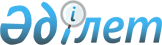 О внесении изменений в решение Кармакшинского районного маслихата Кызылординской области "О бюджете сельского округа Кармакшы на 2023-2025 годы" от 21 декабря 2022 года № 259Решение Кармакшинского районного маслихата Кызылординской области от 16 августа 2023 года № 70
      Кармакшинский районный маслихат Кызылординской области РЕШИЛ:
      1. Внести в решение Кармакшинского районного маслихата Кызылординской области от 21 декабря 2022 года № 259 "О бюджете сельского округа Кармакшы на 2023-2025 годы" следующие изменения:
      подпункты 1), 2) пункта 1 изложить в новой редакции:
      "1) доходы – 96 038,3 тысяч тенге, в том числе:
      налоговые поступления – 2 848 тысяч тенге;
      неналоговые поступления – 3 018 тысяч тенге;
      поступления от продажи основного капитала – 619 тысяч тенге;
      поступления трансфертов – 89 553,3 тысяч тенге;
      2) затраты – 96 563,9 тысяч тенге;".
      Приложения 1, 5 к указанному решению изложить в новой редакции согласно приложениям 1, 2 к настоящему решению.
      2. Настоящее решение вводится в действие с 1 января 2023 года. Бюджет сельского округа Кармакшы на 2023 год Целевые трансферты, предусмотренные в бюджете сельского округа Кармакшы на 2023 год за счет районного бюджета
					© 2012. РГП на ПХВ «Институт законодательства и правовой информации Республики Казахстан» Министерства юстиции Республики Казахстан
				
      Председатель Кармакшинского районного маслихата: 

Ә.Қошалақов
Приложение 1 к решению
Кармакшинского районного маслихата
Кызылординской области
от "16" августа 2023 года № 70Приложение 1 к решению
Кармакшинского районного маслихата
Кызылординской области
от "21" декабря 2022 года № 259
Категория
Категория
Категория
Категория
Категория
Сумма, тысяч тенге
Класс
Класс
Класс
Класс
Сумма, тысяч тенге
Подкласс
Подкласс
Подкласс
Сумма, тысяч тенге
Специфика
Специфика
Сумма, тысяч тенге
Наименование
Наименование
Сумма, тысяч тенге
1.Доходы
1.Доходы
96038,3
1
Налоговые поступления
Налоговые поступления
2848
01
Подоходный налог
Подоходный налог
250
2
Индивидуальный подоходный налог
Индивидуальный подоходный налог
250
04
Hалоги на собственность
Hалоги на собственность
2513
1
Hалоги на имущество
Hалоги на имущество
70
3
Земельный налог
Земельный налог
30
4
Hалог на транспортные средства
Hалог на транспортные средства
2405
5
Единый земельный налог
Единый земельный налог
8
05
Внутренние налоги на товары и услуги
Внутренние налоги на товары и услуги
85
3
Поступления за использование природных и других ресурсов
Поступления за использование природных и других ресурсов
85
2
Неналоговые поступления
Неналоговые поступления
3018
01
Доходы от государственной собственности
Доходы от государственной собственности
18
5
Доходы от сдачи в аренду имущества, находящегося в собственности государства
Доходы от сдачи в аренду имущества, находящегося в собственности государства
18
06
Прочие неналоговые поступления
Прочие неналоговые поступления
3000
1
Прочие неналоговые поступления
Прочие неналоговые поступления
3000
3
Поступления от продажи основного капитала
Поступления от продажи основного капитала
619
01
Продажа государственного имущества, закрепленного за государственными учреждениями
Продажа государственного имущества, закрепленного за государственными учреждениями
608
1
Продажа государственного имущества, закрепленного за государственными учреждениями
Продажа государственного имущества, закрепленного за государственными учреждениями
608
03
Продажа земли и нематериальных активов
Продажа земли и нематериальных активов
11
1
Продажа земли
Продажа земли
11
4
Поступления трансфертов 
Поступления трансфертов 
89553,3
02
Трансферты из вышестоящих органов государственного управления
Трансферты из вышестоящих органов государственного управления
89553,3
3
Трансферты из районного (города областного значения) бюджета
Трансферты из районного (города областного значения) бюджета
89553,3
Функциональная группа 
Функциональная группа 
Функциональная группа 
Функциональная группа 
Функциональная группа 
Сумма, тысяч тенге
Функциональная подгруппа
Функциональная подгруппа
Функциональная подгруппа
Функциональная подгруппа
Сумма, тысяч тенге
Администратор бюджетных программ
Администратор бюджетных программ
Администратор бюджетных программ
Сумма, тысяч тенге
Программа
Программа
Сумма, тысяч тенге
Наименование
Сумма, тысяч тенге
2.Затраты
96563,9
01
Государственные услуги общего характера
38205,7
1
Представительные, исполнительные и другие органы, выполняющие общие функции государственного управления
38205,7
124
Аппарат акима города районного значения, села, поселка, сельского округа
38205,7
001
Услуги по обеспечению деятельности акима города районного значения, села, поселка, сельского округа
38205,7
05
Здравоохранение
3
9
Прочие услуги в области здравоохранения
3
124
Аппарат акима города районного значения, села, поселка, сельского округа
3
002
Организация в экстренных случаях доставки тяжелобольных людей до ближайшей организации здравоохранения, оказывающей врачебную помощь
3
07
Жилищно-коммунальное хозяйство
19069,2
3
Благоустройство населенных пунктов
19069,2
124
Аппарат акима города районного значения, села, поселка, сельского округа
19069,2
008
Освещение улиц в населенных пунктах
2684
011
Благоустройство и озеленение населенных пунктов
16385,2
08
Культура, спорт, туризм и информационное пространство
32584
1
Деятельность в области культуры
32584
124
Аппарат акима города районного значения, села, поселка, сельского округа
32584
006
Поддержка культурно-досуговой работы на местном уровне
32584
12
Транспорт и коммуникация
6692
1
Автомобильный транспорт
6692
124
Аппарат акима города районного значения, села, поселка, сельского округа
6692
045
Капитальный и средний ремонт автомобильных дорог в городах районного значения, селах, поселках, сельских округах
6692
15
Трансферты
10
1
Трансферты
10
124
Аппарат акима города районного значения, села, поселка, сельского округа
10
048
Возврат неиспользованных (недоиспользованных) целевых трансфертов
10
3.Чистое бюджетное кредитование
0
4. Сальдо по операциям с финансовыми активами
0
5. Дефицит (профицит) бюджета
-525,6
6. Финансирование дефицита (использование профицита) бюджета
525,6
8
Используемые остатки бюджетных средств
525,6
01
Остатки бюджетных средств
525,6
1
Свободный остатки бюджетных средств
525,6Приложение 2 к решению
Кармакшинского районного маслихата
Кызылординской области
от "16" августа 2023 года № 70Приложение 5 к решению
Кармакшинского районного маслихата
Кызылординской области
от "21" декабря 2022 года № 259
№
Наименование
Сумма, тысяч тенге
Целевые текущие трансферты:
18 405,3
1
На реставрацию мельницы в сельском округе Кармакшы Кармакшинского района
3 533,0
2
На приобретение запасных частей для служебного автомобиля
747,0
3
На документацию по защитным плотинам, услуги по оформлению документов на мельницы 
302,7
4
На разработку проектно-сметной документации на средние ремонтные работы по улицам Абая, Сейфуллина, Жениса в сельском округе Кармакшы
6 242,7
5
На проведение ведомственной экспертизы проектно-сметной документации по улицам Абая, Сейфуллина, Жениса в сельском округе Кармакшы
449,3
6
На проведение экспертизы и подготовить проектно-сметную документацию на строительство детской игровой площадки в селе Кызылтам сельского округа Кармакшы
2 020,1
7
Благоустройство въездной улицы сельского округа Кармакшы
5 110,5